MD 3532, satul Ivancea, raionul OrheiPROIECTDECIZIE nr. __/__din ____________ 2020 Cu privire la aprobarea Planului strategic de dezvoltare socio-economicăa comunei Ivancea, pentru anii 2020-2025      Pentru îmbunătăţirea condiţiilor social-economice de trai a populaţiei Comunei Ivancea, r. nul Orhei, realizarea balanţei aspectelor economice, sociale, ecologice şi culturale în dezvoltarea Comunei Ivancea, r. Orhei, ca bază a ridicării calităţii vieţii şi asigurării dezvoltării ascendente durabile a comunităţii pentru o perioadă îndelungată, în temeiul art. 14 alin. (2), lit. p al Legii privind administrația publică locală nr. 436/2006, avizul comisiei consultative de specialitate în problemele sociale (învățământ, cultură, sănătate, turism, sport, culte), Consiliul comunal Ivancea DECIDE:          1. Se aprobă Planul strategic de dezvoltare socio-economică a comunei Ivancea, pentru anii 2020-2025, în continuare Plan strategic, (Planul strategic se anexează).          2. Autoritatea executivă a Administrației publice Locale Ivancea va asigura, în limitele competențelor și a termenilor stabiliți, implementarea prevederii Planului strategic.          3. Autoritatea executivă a Administrației publice Locale Ivancea va elabora și va include în programele proprii de activitate acțiuni concrete pentru implementarea Planului strategic, care vor fi actualizate anual.          4. Prezenta decizie intră în vigoare la data includerii acesteia în Registrul de stat al actelor locale.         5. Controlul îndeplinirii prezentei Decizii se pune în seama primarului comunei, dl B. Ochișor.     Primar                                                                                                                     Ochișor Boris        Viceprimar                                                                                                        Dolghieru Liliana      Secretar al Consiliului local                                                                                 Covali Nadejda                                                                                                                                                  Contabil-șef                                                                                                    Cehovscaia NataliaElaborat:                                                                                                                                               Dolghieru LilianaTel. 0235-43236e-mail: primariaivancea@mail.ruNOTA INFORMATIVAla proiectul Deciziei cu privire la aprobarea Planului strategic de dezvoltare socio-economicăa comunei Ivancea, pentru anii 2020-2025Primar                                                                                                                  Boris OCHIȘOR              REPUBLICA MOLDOVARAIONUL ORHEICONSILIUL COMUNALIVANCEA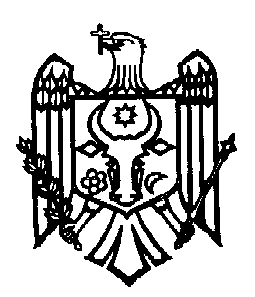    РЕСПУБЛИКА МОЛДОВAОРХЕЙСКИЙ РАЙОНКОММУНАЛЬНЫЙ СОВЕТ  ИВАНЧА Denumirea autorului şi, după caz, a participanţilor la elaborarea proiectului: viceprimar – Dolghieru Liliana, „Succes Consulting” SRL, Echipa de planificare2. Condiţiile ce au impus elaborarea proiectului de act normativ şi finalităţile urmărite:       pentru îmbunătăţirea condiţiilor social-economice de trai a populaţiei Comunei Ivancea, r. nul Orhei, realizarea balanţei aspectelor economice, sociale, ecologice şi culturale în dezvoltarea Comunei Ivancea, r. Orhei, ca bază a ridicării calităţii vieţii şi asigurării dezvoltării ascendente durabile a comunităţii pentru o perioadă îndelungată3. Descrierea gradului de compatibilitate pentru proiectele care au ca scop armonizarea legislaţiei naţionale cu legislaţia Uniunii Europene: Nu este cazul4. Principalele prevederi ale proiectului şi evidenţierea elementelor noi:în temeiul art. 14 alin. (2), lit. p al Legii privind administrația publică locală nr. 436-XVI din 28 decembrie 20065. Fundamentarea economico-financiară:Implementarea prezentului proiect va permite planificarea mai riguroasă a bugetului local, precum și evaluarea necesității de a  identifica și alte surse de finanțare6. Modul de încorporare a actului în cadrul normativ în vigoare:Nu este cazul7. Avizarea şi consultarea publică a proiectului:Proiectul dat este supus consultărilor publice, fiind plasat pe pagina web a Primăriei comunei Ivancea, la compartimentul ”Transparența”, secțiunea ”Consultări publice ”Proiectul de decizie se prezintă comisiilor de specialitate pentru avizare pentru a se propune Consiliului comunal Ivancea pentru examinare și adoptare în ședință.8. Constatările expertizei anticorupțieNu este cazul9. Constatările expertizei de compatibilitate:Nu este cazul10. Constatările expertizei juridice:Nu este cazul11. Constatările altor expertize:nu au fost efectuate